DELIBERAZIONI DELLA GIUNTA REGIONALEGRANDI OPERE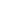 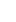 Dipartimento 60 Uffici speciali - D.G. 6 Grandi Opere - Delibera della Giunta Regionale n. 60 del 08.02.2024 - Piano Nazionale Ripresa e Resilienza (PNRR) - Misura M2 C4 - Investimento 4.4 "Fognatura e Depurazione" - Determinazioni. 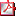 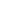 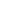 Allegato 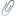 Allegato ISTRUZIONE, FORMAZIONE, LAVORO, E POLITICHE GIOVANILIDipartimento 50 GIUNTA REGIONALE DELLA CAMPANIA - D.G. 11 DG PER L'ISTRUZIONE, LA FORMAZIONE, IL LAVORO E LE POLITICHE GIOVANILI - Delibera della Giunta Regionale n. 48 del 31.01.2024 - PR Campania FSE+ 2021-2027 - Priorità 2 - Istruzione e formazione - Obiettivo specifico ESO 4.7 - Linea di azione 2.g.7 - Programmazione risorse per promuovere e sostenere la alta formazione dei giovani laureati del territorio regionale al fine di innalzare le competenze e facilitare inserimento nel mondo del lavoro. DECRETI DIRIGENZIALIGRANDI OPEREDipartimento 60 Uffici Speciali - D.G. 6 Grandi Opere - Decreto Dirigenziale n. 97 dell'8/02/2024 - Utilizzo idropotabile delle acque dell'invaso di Campolattaro e potenziamento dell'alimentazione potabile per l'area beneventana. CUP B87B20098990009 - Autorizzazione a contrarre ed art. 17 c. 1 del D.Lgs. 36/2023 per l'affidamento del servizio di verifica preventiva della progettazione esecutiva ex art. 26 del D.Lgs. 50/2016 e prenotazione di spesa. Dipartimento 60 Uffici Speciali - D.G. 6 Grandi Opere - Decreto Dirigenziale n. 101 dell'8/02/2024 - Utilizzo idropotabile delle acque dell'invaso di Campolattaro e potenziamento dell'alimentazione potabile per l'area beneventana - CUP B87B20098990009 - Indizione Procedura Aperta n.3762/AP/2024 per l'affidamento del servizio di verifica preventiva della progettazione esecutiva ex art. 26 del D.Lgs. 50/2016. POLITICHE AGRICOLE, ALIMENTARI E FORESTALIDipartimento 50 GIUNTA REGIONALE DELLA CAMPANIA - D.G. 7 DIREZIONE GENERALE PER LE POLITICHE AGRICOLE, ALIMENTARI E FORESTALI - Decreto Dirigenziale n. 99 del 12.02.2024 - PSP 2023-2027. CSR della Regione Campania. SRD07 Investimenti in infrastrutture per l'agricoltura e per lo sviluppo socioeconomico delle aree rurali - Azione 1. Modifiche ed integrazioni al bando approvato con DRD 971 del 29.12.2023 allegato 1 allegato 2 MOBILITA`Dipartimento 50 GIUNTA REGIONALE DELLA CAMPANIA - D.G. 8 DIREZIONE GENERALE PER LA MOBILITÀ - Decreto Dirigenziale n. 11 del 08.02.2024 - Art. 4, comma 3, del D.P.R. n. 495.1992. Declassificazione a strada Comunale di un tratto dismesso della S.R. ex S.S. n. 103, ricadente nel tenimento del Comune di Montesano sulla Marcellana (SA). Dipartimento 50 GIUNTA REGIONALE DELLA CAMPANIA - D.G. 8 DIREZIONE GENERALE PER LA MOBILITÀ - Decreto Dirigenziale n. 15 del 09.02.2024 - D.lgs. n. 285.92 e D.P.R. n. 495.1992. Declassificazione, ai fini della sdemanializzazione, di un relitto stradale, ricadente nel Comune di San Gregorio Magno (SA). GOVERNO DEL TERRITORIODipartimento 50 GIUNTA REGIONALE DELLA CAMPANIA - D.G. 9 DIREZIONE GENERALE PER IL GOVERNO DEL TERRITORIO - Decreto Dirigenziale n. 47 del 14.02.2024 - Programma Speciale ACER Rione San Francesco, progetto di riqualificazione finanziato dal Fondo Complementare al PNRR. Approvazione ai sensi dell'art. 3 comma 2 lett. e) e comma 2 bis del Regolamento Regionale 11/2019. All. 1 Planimetria All. 2 Deliberazione All. 3 Modulo adesione Programma Speciale All. 4 Cronoprogramma All.A_Programma Speciale_ACER AVVISI DI DEPOSITO DI P.R.G. E/O ATTI URBANISTICICOMUNE DI COLLE SANNITA (BN) (CF 80001950627, PI 00592390629) - Piano Urbanistico Comunale (P.U.C.) - Procedura di Valutazione Ambientale Strategica (VAS) integrata con la procedura di Valutazione di Incidenza (VINCA). COMUNE DI CRISPANO (Città Metropolitana di Napoli) - C.F.: 02584501213 - Adeguamento del Piano Urbanistico Comunale alla Legge Regione Campania n. 13 del 10/08/2022. COMUNE DI GRAZZANISE (CE) - C.F.80005670619 - Avviso Di Approvazione Del Piano Urbanistico Comunale (P.U.C.) E Della Valutazione Ambientale Strategica (Vas) - Delibera Di Consiglio Comunale N. 61 Del 29.12.2023. COMUNE DI PRATA DI PRINCIPATO ULTRA (AV) Viale Municipio,4 - C.F. 00207480641 - Piano Urbanistico Comunale (P.U.C.) e Regolamento Urbanistico Edilizio Comunale (R.U.E.C.) - Approvazione e pubblicazione. COMUNE DI RECALE (CE) - Avviso di adeguamento del PUC COMUNE DI SALERNO C.F 80000330656 - Avviso Di Approvazione Di Una Variante Al Puc Ai Sensi Dell'art. 8 Del Dpr N. 16072010. COMUNE DI SANTA MARIA LA FOSSA (CE) - Codice Fiscale 80005850617 - Avviso Di Pubblicazione Degli Atti Di Adozione Piano Urbanistico Attuativo. COMUNE DI SCALA (SA) - CF: 80021540655 - Avviso di approvazione del progetto di fattibilità relativo alla finanza di progetto per la realizzazione di un parcheggio alla frazione Pontone del Comune di Scala (SA), quale adozione di puntuale variante urbanistica ai sensi dell'art. 19 c. 2 del DPR 327/2001 e del Regolamento Regionale n. 5/2011. 